Eels Newsletter - Round 9 , 2019  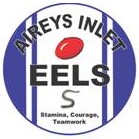 A tale of two very different matches this weekend, as the U9’s clocked up a win at Newcomb while the U11’s were out done at Bellbrae by the well drilled unit from South Barwon. The U9’s were back at Newcomb to have a rematch against a team who just pipped us last time. This passionate bunch of Eels had unfinished business this time around and wasted no time getting early scores on the board. Their kicking to targets and marking continues to improve each week and with new comber Zak Pesenti playing his first Eels game, the U9’s celebrated a victory.The U11’s early good form seems to have projected them into a competitive, strong division for the remainder of the season. So when greeted with South Barwon Knuckey already warming up, the Eels knew they would have their work cut out for them. The game was tough but it was encouraging to see some improved form from many of our younger Eels which will hold the team in good stead as the season continues. And as is the Eels way, their efforts didn’t wavered for 4 quarters. A big thanks to Tim from Skinny Legs for his support of the Eels with the kind donation of the Skinny Legs award for the next few weeks ROUND 9 RESULTSUnder 9’s:                Aireys Eels 10.5.65 def Newcomb Power 1.2.8Best Players -          L.Jackson, Z.Hollmer, L.Trigg, Z.Muxworthy, F.Thompson, H.MitchellGoal Kickers -          L.Jackson 3, L.Trigg 1, D.Lane 1, F.Thompson 1, M.McDonald 1, H.Talman 1,                                  Z.Hollmer 1, T.Webb-Barlow 1Skinny Legs Award- H.TalmanUnder 11’s:                Aireys Eels 0.1.1 def by South Barwon Knuckey 10.14.74Best Players -           E.Mehenett, C.Lens, J.Trigg, O.Mullen, S.Lane, L.CrosbieSkinny Legs Award- Z.KeeshanROUND 10 - SATURDAY, JUNE 29thUnder 9’s -   Aireys Eels v Inverleigh @ 9:00am                      Inverleigh Reserve. Please arrive by 8:30amUnder 11’s -  Aireys Eels v Leopold Walker @ 10:20am                       Leopold Community Bank Oval . Please arrive by 9:50amSATURDAY JULY 6th- BYE ROUND FOR ALL TEAMSTraining Wednesday 4-5:30pm - LORNEIt’s that time where we venture down to Lorne for training for both U9’s & U11’s.Please contact Team Managers if your child is unable to train or play this weekTill next week…Go the Mighty Eels